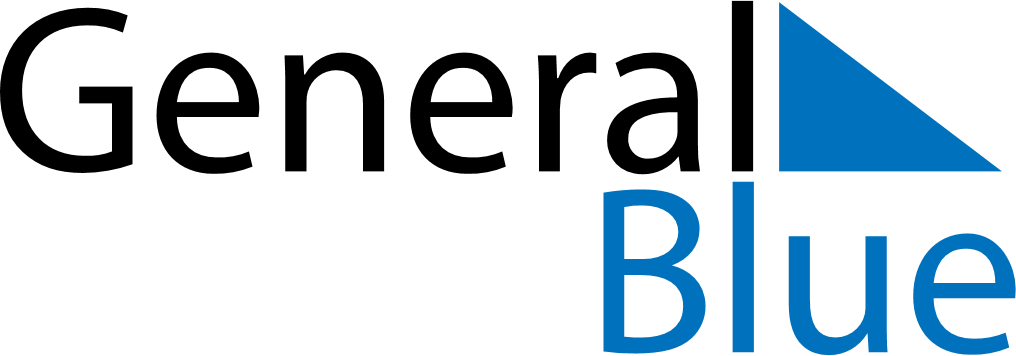 September 1669September 1669September 1669September 1669September 1669SundayMondayTuesdayWednesdayThursdayFridaySaturday123456789101112131415161718192021222324252627282930